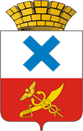 Администрация Городского округа «город Ирбит»Свердловской областиПОСТАНОВЛЕНИЕот 4   апреля 2023 года № 469-ПАг. ИрбитО внесении изменений в  перечень муниципального имущества Городского округа «город Ирбит» Свердловской области, предназначенного для предоставления во владение и (или) в пользование субъектам малого и среднего предпринимательства и организациям, образующим инфраструктуру поддержки малого и среднего предпринимательства, утвержденный постановлением администрации Муниципального образования город Ирбит от 02.11.2018 № 1942-ПА В соответствии с Федеральным законом от 24 июля 2007 года   № 209-ФЗ «О развитии малого и среднего предпринимательства в Российской Федерации», Федеральным законом от 06 октября 2003 года № 131-ФЗ «Об общих принципах организации местного самоуправления в Российской Федерации», решением Думы Городского округ «город Ирбит» Свердловской области седьмого созыва                      от 24.02.2022 № 367 «Об утверждении Порядка формирования, ведения, обязательного опубликования перечня муниципального имущества Городского округа «город Ирбит» Свердловской области, свободного от прав третьих лиц (за исключением права хозяйственного ведения, права оперативного управления, а также имущественных прав субъектов малого и среднего предпринимательства, физических лиц, не  являющихся индивидуальными предпринимателями и применяющих специальный налоговый режим «Налог на профессиональный доход», подпунктом 2 пункта 6 статьи 27 Устава Городского округа «город Ирбит» Свердловской области, администрация Городского округа «город Ирбит» Свердловской областиПОСТАНОВЛЯЕТ:1. Внести в перечень муниципального имущества Городского округа «город Ирбит» Свердловской области, предназначенного для предоставления во владение и (или) в пользование субъектам малого и среднего предпринимательства и организациям, образующим инфраструктуру поддержки малого и среднего предпринимательства, утвержденный постановлением администрации муниципального образования город Ирбит от 02.11.2018 № 1942-ПА «Об утверждении перечня муниципального имущества Муниципального образования город Ирбит, предназначенного для предоставления во владение и (или) в пользование субъектам малого и среднего предпринимательства и организациям, образующим инфраструктуру поддержки малого и среднего предпринимательства», следующие изменения, дополнив его объектом:- нежилое здание с кадастровым номером 66:44:0101017:338, площадью        375,6 кв.м., расположенное по адресу: Свердловская область, город Ирбит, улица Кирова, д. 74а.2. Контроль за исполнением настоящего постановления возложить на исполняющего обязанности заместителя  главы администрации Городского округа «город Ирбит» Свердловской области Е.В. Иванову.3. Настоящее постановление опубликовать в Ирбитской общественно-политической газете «Восход» и разместить на официальном сайте администрации Городского округа «город Ирбит» Свердловской области (www.moitbit.ru).Глава Городского округа«город Ирбит» Свердловской области                                                                Н.В. Юдин